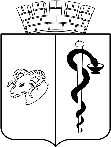 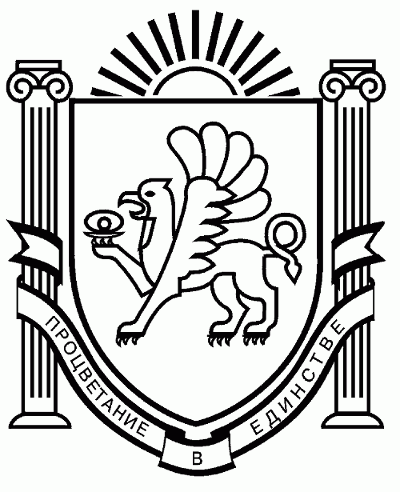 АДМИНИСТРАЦИЯ ГОРОДА ЕВПАТОРИИРЕСПУБЛИКИ КРЫМПОСТАНОВЛЕНИЕ_______________                                                                                                      №  _________ЕВПАТОРИЯО внесении изменений в административный регламент предоставления муниципальной услуги «Рассмотрениедокументов, связанных с проведением на территориимуниципального образования городской округ ЕвпаторияРеспублики Крым публичных мероприятий (собраний, митингов, демонстраций, шествий, пикетирований)», утвержденный постановлением администрации города Евпатории Республики Крым от 19.09.2018 №1924-пВ соответствии с  Федеральным законом от 06.10.2003 № 131-ФЗ «Об общих принципах организации местного самоуправления в Российской Федерации», Федеральным законом от 27.07.2010 № 210-ФЗ «Об организации предоставления государственных и муниципальных услуг», Федеральным законом от 19.06.2004  № 54-ФЗ «О собраниях, митингах, демонстрациях, шествиях и пикетированиях», статьей 31 Закона Республики Крым от 21.08.2014 №54-ЗРК «Об основах местного самоуправления в Республике Крым», Законом Республики Крым от 21.08.2014  № 56-ЗРК «Об обеспечении условий реализации права граждан Российской Федерации на проведение собраний, митингов, демонстраций и пикетирований в Республике Крым», Уставом муниципального образования городской округ Евпатория Республики Крым, на основании экспертного заключения по результатам проведения правовой экспертизы от 20.06.2023 года на постановление администрации города Евпатории Республики от 19.09.2018 № 1924-п «Об утверждении административного регламента по предоставлению муниципальной услуги «Рассмотрение документов, связанных с проведением на территории муниципального образования городской округ Евпатория Республики Крым публичных мероприятий (собраний, митингов, демонстраций, шествий, пикетирований)», во исполнение письма прокуратуры города Евпатории от 30.06.2023 №Исорг-20350007-4673-23/-20350007 в порядке нормотворческой инициативы, администрация города Евпатории Республики Крым п о с т а н о в л я е т:1. Внести в административный регламент предоставления муниципальной услуги «Рассмотрение документов, связанных с проведением на территории муниципального образования городской округ Евпатория Республики Крым публичных мероприятий (собраний, митингов, демонстраций, шествий, пикетирований)», утвержденный постановлением администрации города Евпатории Республики Крым от 19.09.2018 №1924-п, с изменениями от 21.01.2019 №32-п, 24.04.2020 №771-п, 25.05.2021 №762-п, 17.05.2023 №1580-п, следующие изменения:1.1. Пункт 2.4. раздела 2 изложить в следующей редакции:«2.4. Перечень нормативных правовых актов, регулирующих предоставление муниципальной услуги размещен на «Едином портале государственных и муниципальных услуг (функций)», «Портале Правительства Республики Крым», на официальном сайте муниципального образования городской округ Евпатория Республики Крым.»1.2. Подпункт 2.6.1. пункта 2.6. раздела 2 абзац «- формы и методы обеспечения организатором публичного мероприятия общественного порядка, организации медицинской помощи;» изложить в следующей редакции:«- формы и методы обеспечения организатором публичного мероприятия общественного порядка, организации медицинской помощи и санитарного обслуживания;»1.3. Пункт 2.7. раздела 2 изложить в новой редакции:«2.7. Орган, предоставляющий муниципальную услугу не вправе требовать от заявителя:2.7.1. Представления документов и информации или осуществления действий, представление или осуществление которых не предусмотрено нормативными правовыми актами, регулирующими отношения, возникающие в связи с предоставлением муниципальных услуг;2.7.2. Представления документов и информации, в том числе подтверждающих внесение заявителем платы за предоставление муниципальных услуг, которые находятся в распоряжении органов, предоставляющих муниципальные услуги, иных государственных органов, органов местного самоуправления либо подведомственных организаций, участвующих в предоставлении государственных и муниципальных услуг, в соответствии с нормативными правовыми актами Российской Федерации и Республики Крым, муниципальными правовыми актами, за исключением документов, указанных в части 6 статьи 7 Федерального закона от 14.07.2010 №210-ФЗ «Об организации предоставления государственных и муниципальных услуг». Заявитель вправе представить указанные документы и информацию в органы, предоставляющие муниципальные услуги, по собственной инициативе;2.7.3. Осуществления действий, в том числе согласований, необходимых для получения муниципальных услуг и связанных с обращением в иные государственные органы, органы местного самоуправления, организации, за исключением получения услуг и получения документов и информации, предоставляемых в результате предоставления таких услуг, включенных в перечни, указанные в части 1 статьи 9 Федерального закона от 14.07.2010 №210-ФЗ «Об организации предоставления государственных и муниципальных услуг»;2.7.4. Представления документов и информации, отсутствие и (или) недостоверность которых не указывались при первоначальном отказе в приеме документов, необходимых для предоставления муниципальной услуги, либо в предоставлении муниципальной услуги, за исключением следующих случаев:- изменение требований нормативных правовых актов, касающихся предоставления муниципальной услуги, после первоначальной подачи заявления о предоставлении муниципальной услуги;- наличие ошибок в заявлении о предоставлении муниципальной услуги и документах, поданных заявителем после первоначального отказа в приеме документов, необходимых для предоставления муниципальной услуги, либо в предоставлении муниципальной услуги и не включенных в представленный ранее комплект документов;- истечение срока действия документов или изменение информации после первоначального отказа в приеме документов, необходимых для предоставления муниципальной услуги, либо в предоставлении муниципальной услуги;- выявление документально подтвержденного факта (признаков) ошибочного или противоправного действия (бездействия) должностного лица органа, предоставляющего муниципальную услугу, муниципального служащего при первоначальном отказе в приеме документов, необходимых для предоставления муниципальной услуги, либо в предоставлении муниципальной услуги, о чем в письменном виде за подписью руководителя органа, предоставляющего муниципальную услугу при первоначальном отказе в приеме документов, необходимых для предоставления муниципальной услуги, уведомляется заявитель, а также приносятся извинения за доставленные неудобства;2.7.5. Предоставления на бумажном носителе документов и информации, электронные образы которых ранее были заверены в соответствии с пунктом 7.2 части 1 статьи 16 Федерального закона от 14.07.2010 №210-ФЗ «Об организации предоставления государственных и муниципальных услуг», за исключением случаев, если нанесение отметок на такие документы либо их изъятие является необходимым условием предоставления муниципальной услуги, и иных случаев, установленных федеральными законами.»1.4. Приложение 1 к административному регламенту по предоставлению муниципальной услуги «Рассмотрение документов, связанных с проведением на территории муниципального образования городской округ Евпатория Республики Крым публичных мероприятий (собраний, митингов, демонстраций, шествий, пикетирований)» изложить в новой редакции. Прилагается.2. Настоящее постановление вступает в силу со дня его обнародования на официальном портале Правительства Республики Крым – http://rk.gov.ru в разделе: муниципальные образования, подраздел – Евпатория, а также на официальном сайте муниципального  образования городской округ Евпатория Республики Крым - http://my-evp.ru в разделе Документы, подраздел – Документы администрации города в информационно-телекоммуникационной сети общего пользования, а также путем опубликования информационного сообщения о нем в средствах массовой информации.3. Контроль за исполнением настоящего постановления возложить на руководителя аппарата администрации города Евпатории Республики Крым Михайлик Е.В.Глава администрации городаЕвпатории Республики Крым                                                          Е.М.ДемидоваУТВЕРЖДЕНОпостановлением администрации города Евпатории Республики Крымот ________________2023 № ________Приложение 1 к административному регламенту по предоставлению муниципальной услуги «Рассмотрение документов, связанных с проведением на территории муниципального образования городской округ Евпатория Республики Крым публичных мероприятий (собраний, митингов, демонстраций, шествий, пикетирований)»Уведомление о проведении публичного мероприятияГлаве администрации города Евпатории Республики Крымот _________________________________ ___________________________________Ф.И.О., место жительства, наименование организатораУведомляю Вас, что с целью ________________________________________________ (цель публичного мероприятия)состоится______________________________________________________________________.  (форма публичного мероприятия)Дата проведения публичного мероприятия    "______" ____________________ 20____ г.Время проведения публичного мероприятия с "________" час. до "________" час.Место проведения публичного мероприятия: ________________________________________  _______________________________________________________________________________ ______________________________________________________________________________. (место (места) проведения публичного мероприятия, маршруты движения участников)Предполагаемое количество участников ____________________ человек*. Форма и методы обеспечения организаторами публичного мероприятия: общественного порядка _________________________________________________________; медицинской помощи  __________________________________________________________; санитарного обслуживания ______________________________________________________; Использование звукоусиливающей аппаратуры _____________________________________. Предполагаемое количество транспортных средств __________________________________. Ограничения, предусмотренные п.2 ст.5 Федерального закона от 19 июня 2004 года №54-ФЗ «О собраниях, митингах, демонстрациях, шествиях и пикетированиях», отсутствуют. ______________________.(подпись) Организаторы публичного мероприятия ____________________________________________ (фамилия, имя, отчество организатора публичного мероприятия, сведения о его месте жительства или пребывания _______________________________________________________________________________ либо наименование, информация о месте нахождения, контактные телефоны, подпись**, печать)Лица, уполномоченные организатором публичного мероприятия выполнять распорядительные функции по организации и проведению публичного мероприятия (при назначении таковых) ____________________________________________________________ _______________________________________________________________________________(Ф.И.О., телефоны, подпись)Дата подачи уведомления "______" ___________________ 20____ г.__________________________________* В случае, если предполагаемое количество участников публичного мероприятия превышает 500 человек, указываются реквизиты банковского счета организатора публичного мероприятия, используемого для сбора денежных средств на организацию и проведение публичного мероприятия, которого.**При подаче уведомления в электронном виде используется электронная цифровая подпись.